Об утверждении Положения о комиссии по координации работы по противодействию коррупции в Администрации Лабазинского сельсовета Курманаевского районаВ соответствии Указом Президента Российской Федерации от 15 июля 2015 года № 364 «О мерах по совершенствованию организации деятельности в области противодействия коррупции»:1. Утвердить Положение о комиссии по координации работы по противодействию коррупции в Администрации Лабазинского сельсовета Курманаевского района согласно приложению.2. Контроль за исполнением данного постановления оставляю за собой.3. Постановление вступает в силу после подписания и подлежит размещению на официальном сайте муниципального образования Лабазинский сельсовет Курманаевского района Оренбургской области.Глава муниципального образования                                           В.А. ГражданкинРазослано: в дело, прокурору районаПриложение к постановлениюот 28.11.2016 № 195-пПоложениео комиссии по координации работыпо противодействию коррупции в Администрации Лабазинского сельсовета Курманаевского районаI. Общие положения1. Комиссия по координации работы по противодействию коррупции в Администрации Лабазинского сельсовета (далее - комиссия) является постоянно действующим координационным органом при главе Администрации Лабазинского сельсовета.2. Комиссия в своей деятельности руководствуется Конституцией Российской Федерации, федеральными конституционными законами, федеральными законами, указами и распоряжениями Президента Российской Федерации, постановлениями и распоряжениями Правительства Российской Федерации, иными нормативными правовыми актами Российской Федерации, указами Губернатора Оренбургской области, постановлениями и распоряжениями Правительства Оренбургской области, постановлениями и распоряжениями главы Администрации Лабазинского сельсовета, а также настоящим Положением.3. Комиссия осуществляет свою деятельность во взаимодействии с Правительством Оренбургской области по вопросам противодействия коррупции.4. Комиссия выполняет функции, возложенные на комиссию по соблюдению требований к служебному поведению и урегулированию конфликта интересов в отношении муниципальных должностей в Администрации Лабазинского сельсовета (далее – муниципальные должности), для которых федеральными законами не предусмотрено иное, и рассматривает соответствующие вопросы в порядке, установленном нормативными правовым актами Губернатора Оренбургской области и главы Администрации Лабазинского сельсовета.II. Основные задачи комиссии5. Основными задачами комиссии являются:а) обеспечение:исполнения решений Совета при Президенте Российской Федерации по противодействию коррупции и его президиума;координации деятельности Администрации Лабазинского сельсовета (далее - Администрация) по реализации государственной политики в области противодействия коррупции;согласованных действий органов местного самоуправления, их взаимодействия с территориальными органами федеральных органов исполнительной власти при реализации мер по противодействию коррупции;взаимодействия Администрации Лабазинского сельсовета с гражданами, институтами гражданского общества, средствами массовой информации по вопросам противодействия коррупции в Курманаевском районе;б) подготовка предложений о реализации государственной политики в области противодействия коррупции главе Администрации Лабазинского сельсовета;в) информирование общественности о работе по противодействию коррупции, проводимой Администрацией Лабазинского сельсовета.III. Полномочия комиссии6. Комиссия в целях выполнения возложенных на нее задач осуществляет следующие полномочия:а) разрабатывает:предложения по совершенствованию законодательства Российской Федерации о противодействии коррупции главе Администрации Лабазинского сельсовета;меры по противодействию коррупции, устранению причин и условий, порождающих коррупцию;рекомендации по организации антикоррупционного просвещения граждан в целях формирования нетерпимого отношения к коррупции и антикоррупционных стандартов поведения;б) организует:подготовку проектов нормативных правовых актов Администрации Лабазинского сельсовета по вопросам противодействия коррупции;разработку плана мероприятий по противодействию коррупции;контроль за реализацией антикоррупционных планов мероприятий по противодействию коррупции, в том числе путем мониторинга эффективности реализации мер по противодействию коррупции, предусмотренных этими планами;в) рассматривает вопросы, касающиеся соблюдения лицами, замещающими муниципальные должности Лабазинского сельсовета, для которых федеральными законами не предусмотрено иное, запретов, ограничений и требований, установленных в целях противодействия коррупции;г) принимает меры по выявлению (в том числе на основании обращений граждан, сведений, распространяемых средствами массовой информации, протестов, представлений, предписаний территориальных органов федеральных органов исполнительной власти) причин и условий, порождающих коррупцию, создающих административные барьеры;д) оказывает содействие развитию общественного контроля за реализацией планов мероприятий по противодействию коррупции;е) осуществляет подготовку ежегодного доклада главы Администрации Лабазинского сельсовета о деятельности в области противодействия коррупции, обеспечивает его размещение на Интернет - сайте муниципального образования Лабазинский сельсовет и публикацию в средствах массовой информации, направление в Правительство Оренбургской области (по их запросам).IV. Порядок формирования комиссии7. Положение о комиссии и состав комиссии утверждаются распоряжением Администрации Лабазинского сельсовета. 8. Комиссия состоит из председателя комиссии, заместителей председателя комиссии, секретаря и членов комиссии.9. Председателем комиссии является глава Администрации Лабазинского сельсовета или лицо, временно исполняющее его обязанности.10. Передача полномочий члена комиссии другому лицу не допускается.11. Участие в работе комиссии осуществляется на общественных началах.12. В состав комиссии могут входить руководители органов местного самоуправления, руководители образовательных организаций, а также представители общественных организаций.13. По решению председателя комиссии для анализа, изучения и подготовки экспертного заключения по рассматриваемым комиссией вопросам к ее работе  привлекаются эксперты на временной или постоянной основе. 14. На заседания комиссии могут быть приглашены представители организаций и средств массовой информации.V. Организация деятельности комиссии и порядок ее работы13. Работа комиссии осуществляется в соответствии с планом, который утверждается комиссией.14. Заседания комиссии ведет председатель комиссии или по его поручению заместитель председателя комиссии.15. Заседания комиссии проводятся один раз в квартал. В случае необходимости по инициативе председателя комиссии, заместителя председателя комиссии, а также члена комиссии (по согласованию с председателем комиссии или его заместителем и по представлению секретаря комиссии) проводятся внеочередные заседания комиссии.16. Заседания комиссии являются открытыми (разрешается присутствие лиц, не являющихся членами комиссии).В целях обеспечения конфиденциальности при рассмотрении соответствующих вопросов председателем комиссии или (в его отсутствие) заместителем председателя комиссии принимается решение о проведении закрытого заседания комиссии (присутствуют только члены комиссии и приглашенные на заседание лица).17. Решения комиссии оформляются протоколом.18. Для реализации решений комиссии издаются нормативные правовые акты или распорядительные акты  Администрации Лабазинского сельсовета, поручения главы Администрации Лабазинского сельсовета.19. Председатель комиссии:осуществляет общее руководство деятельностью комиссии;утверждает план работы комиссии (ежегодный план);утверждает повестку дня очередного заседания комиссии;дает поручения членам комиссии.20. Обеспечение деятельности комиссии, подготовку материалов к заседаниям комиссии и контроль за исполнением принятых ею решений осуществляет Администрация Лабазинского сельсовета.21. Секретарь комиссии:обеспечивает подготовку проекта плана работы комиссии (ежегодного плана), формирует повестку дня заседания комиссии, координирует работу по подготовке необходимых материалов к заседанию комиссии, проектов соответствующих решений, ведет протокол заседания комиссии;информирует членов комиссии, приглашенных на заседание лиц, экспертов, иных лиц о месте, времени проведения и повестке дня заседания комиссии, обеспечивает их необходимыми материалами;оформляет протоколы заседаний комиссии;организует выполнение поручений председателя комиссии.22. По решению председателя комиссии информация о решениях комиссии (полностью или в какой-либо части) передается средствам массовой информации для опубликования.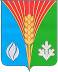 